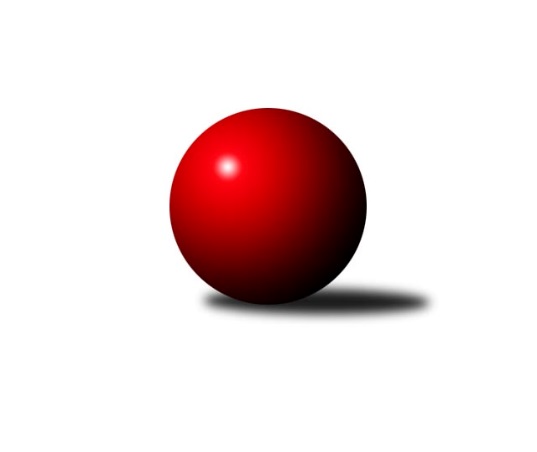 Č.10Ročník 2023/2024	25.11.2023Nejlepšího výkonu v tomto kole: 3464 dosáhlo družstvo: TJ Centropen Dačice B3. KLM D 2023/2024Výsledky 10. kolaSouhrnný přehled výsledků:SK Baník Ratíškovice A	- TJ Sokol Mistřín 	5:3	3237:3175	14.5:9.5	25.11.TJ Start Jihlava 	- Vltavan Loučovice	8:0	3247:3086	18.0:6.0	25.11.TJ Centropen Dačice B	- TJ Sokol Vracov	5:3	3464:3424	13.0:11.0	25.11.TJ Sokol Husovice B	- TJ Loko České Budějovice 	6:2	3246:3227	13.0:11.0	25.11.KK Slavoj Žirovnice 	- KK Orel Telnice	5:3	3328:3269	10.0:14.0	25.11.TJ Sokol Slavonice	- KK Jihlava B	3:5	3179:3322	8.5:15.5	25.11.Tabulka družstev:	1.	KK Jihlava B	10	8	1	1	55.0 : 25.0 	139.5 : 100.5 	 3356	17	2.	TJ Centropen Dačice B	10	5	3	2	48.0 : 32.0 	138.5 : 101.5 	 3321	13	3.	TJ Sokol Slavonice	10	6	0	4	47.0 : 33.0 	123.5 : 116.5 	 3274	12	4.	TJ Start Jihlava	10	5	2	3	44.5 : 35.5 	135.0 : 105.0 	 3289	12	5.	SK Baník Ratíškovice A	10	5	1	4	42.0 : 38.0 	124.5 : 115.5 	 3288	11	6.	TJ Sokol Mistřín	10	4	2	4	42.5 : 37.5 	117.5 : 122.5 	 3304	10	7.	KK Orel Telnice	10	5	0	5	41.0 : 39.0 	115.5 : 124.5 	 3254	10	8.	TJ Loko České Budějovice	10	5	0	5	39.0 : 41.0 	117.0 : 123.0 	 3216	10	9.	TJ Sokol Vracov	10	3	2	5	38.0 : 42.0 	120.5 : 119.5 	 3315	8	10.	KK Slavoj Žirovnice	10	3	1	6	34.0 : 46.0 	111.0 : 129.0 	 3238	7	11.	TJ Sokol Husovice B	10	3	0	7	26.0 : 54.0 	94.5 : 145.5 	 3183	6	12.	Vltavan Loučovice	10	2	0	8	23.0 : 57.0 	103.0 : 137.0 	 3202	4Podrobné výsledky kola:	 SK Baník Ratíškovice A	3237	5:3	3175	TJ Sokol Mistřín 	Tomáš Koplík ml.	141 	 133 	 149 	141	564 	 3:1 	 530 	 140	142 	 110	138	Marek Ingr	Kamil Ševela	144 	 117 	 141 	132	534 	 2:2 	 547 	 132	147 	 142	126	Zbyněk Bábíček	Dominik Schüller *1	120 	 136 	 128 	140	524 	 1.5:2.5 	 514 	 134	110 	 128	142	Petr Valášek *2	Dennis Urc	128 	 140 	 137 	112	517 	 3:1 	 513 	 126	150 	 135	102	Radim Pešl	Viktor Výleta	140 	 145 	 122 	137	544 	 3:1 	 514 	 126	119 	 143	126	Martin Fiala *3	Jaroslav Šerák	131 	 143 	 136 	144	554 	 2:2 	 557 	 141	133 	 147	136	Radek Blaharozhodčí: Michal Zdražilstřídání: *1 od 91. hodu Vojtěch Toman, *2 od 61. hodu Roman Macek, *3 od 61. hodu Josef BlahaNejlepší výkon utkání: 564 - Tomáš Koplík ml.	 TJ Start Jihlava 	3247	8:0	3086	Vltavan Loučovice	Sebastián Zavřel	132 	 156 	 136 	131	555 	 3:1 	 528 	 150	131 	 124	123	Libor Dušek	Petr Votava	127 	 141 	 133 	140	541 	 2:2 	 538 	 129	153 	 124	132	Tomáš Suchánek	Jiří Vlach	141 	 131 	 139 	128	539 	 3:1 	 533 	 140	155 	 124	114	Jakub Matulík	Martin Votava	157 	 128 	 113 	136	534 	 3.5:0.5 	 463 	 114	128 	 104	117	Jaroslav Štich *1	Roman Doležal	139 	 146 	 142 	142	569 	 4:0 	 534 	 134	140 	 123	137	Josef Gondek	Petr Hlaváček	132 	 117 	 126 	134	509 	 2.5:1.5 	 490 	 132	119 	 117	122	Jan Smolenarozhodčí: Fürst Tomášstřídání: *1 od 91. hodu Jaroslav SuchánekNejlepší výkon utkání: 569 - Roman Doležal	 TJ Centropen Dačice B	3464	5:3	3424	TJ Sokol Vracov	Pavel Kabelka	140 	 166 	 149 	137	592 	 3:1 	 548 	 124	133 	 158	133	Tomáš Kordula	Milan Kabelka	149 	 145 	 146 	151	591 	 1:3 	 636 	 154	174 	 160	148	Pavel Polanský ml.	Jan Neuvirt	153 	 141 	 142 	150	586 	 3:1 	 558 	 144	126 	 128	160	Martin Bílek	Tomáš Bártů	132 	 169 	 132 	124	557 	 1:3 	 557 	 140	137 	 134	146	Jaroslav Harca	Lukáš Prkna	151 	 145 	 134 	145	575 	 3:1 	 546 	 145	133 	 144	124	Petr Polanský	Dušan Rodek	138 	 142 	 140 	143	563 	 2:2 	 579 	 133	158 	 151	137	Tomáš Gasparrozhodčí: Stanislav DvořákNejlepší výkon utkání: 636 - Pavel Polanský ml.	 TJ Sokol Husovice B	3246	6:2	3227	TJ Loko České Budějovice 	Jakub Hnát	127 	 147 	 126 	124	524 	 0:4 	 587 	 136	152 	 134	165	Martin Voltr	Radim Meluzín	147 	 140 	 149 	147	583 	 4:0 	 544 	 141	121 	 148	134	Jiří Douda	Svatopluk Kocourek	128 	 131 	 130 	144	533 	 3:1 	 516 	 148	128 	 122	118	Tomáš Zetek	Vojtěch Stárek	123 	 131 	 118 	118	490 	 0:4 	 538 	 135	135 	 127	141	Jan Sýkora	Jiří Radil	144 	 137 	 117 	140	538 	 3:1 	 488 	 114	117 	 116	141	Jiří Bláha	Tomáš Válka	141 	 133 	 154 	150	578 	 3:1 	 554 	 136	152 	 146	120	Lukáš Klojdarozhodčí: Tomáš ŽižlavskýNejlepší výkon utkání: 587 - Martin Voltr	 KK Slavoj Žirovnice 	3328	5:3	3269	KK Orel Telnice	Patrik Solař	133 	 135 	 135 	143	546 	 1:3 	 559 	 149	138 	 128	144	Josef Král	Libor Kočovský	134 	 152 	 153 	153	592 	 3:1 	 565 	 135	138 	 146	146	Zdenek Pokorný	Tomáš Váňa	141 	 149 	 150 	113	553 	 2:2 	 530 	 129	154 	 118	129	Jiří Dvořák	Vilém Ryšavý	142 	 130 	 123 	139	534 	 1:3 	 540 	 145	146 	 136	113	František Hrazdíra	David Švéda	136 	 126 	 129 	133	524 	 1:3 	 536 	 144	113 	 139	140	Milan Mikáč	Pavel Ryšavý	151 	 141 	 164 	123	579 	 2:2 	 539 	 129	143 	 135	132	Jiří Šimečekrozhodčí: Kejval PetrNejlepší výkon utkání: 592 - Libor Kočovský	 TJ Sokol Slavonice	3179	3:5	3322	KK Jihlava B	Miroslav Kadrnoška *1	124 	 124 	 129 	113	490 	 0:4 	 551 	 137	133 	 146	135	Stanislav Partl	Jiří Ondrák ml.	132 	 150 	 124 	111	517 	 2:2 	 513 	 112	128 	 128	145	Petr Benedikt *2	Michal Dostál	152 	 134 	 145 	128	559 	 4:0 	 517 	 145	118 	 136	118	Jakub Čopák	Pavel Blažek	134 	 124 	 118 	132	508 	 0:4 	 571 	 137	156 	 128	150	Jaroslav Matějka	David Drobilič	149 	 154 	 149 	113	565 	 2.5:1.5 	 584 	 148	153 	 149	134	Martin Čopák	Ladislav Chalupa	139 	 134 	 128 	139	540 	 0:4 	 586 	 150	145 	 143	148	Daniel Braunrozhodčí: Josef Smažilstřídání: *1 od 61. hodu Josef Petrik, *2 od 61. hodu Lukáš NovákNejlepší výkon utkání: 586 - Daniel BraunPořadí jednotlivců:	jméno hráče	družstvo	celkem	plné	dorážka	chyby	poměr kuž.	Maximum	1.	Daniel Braun 	KK Jihlava B	592.69	385.5	207.2	2.6	4/5	(635)	2.	Pavel Kabelka 	TJ Centropen Dačice B	590.96	373.4	217.6	2.6	5/5	(624)	3.	Pavel Polanský  ml.	TJ Sokol Vracov	574.87	377.8	197.1	3.0	6/6	(636)	4.	Petr Votava 	TJ Start Jihlava 	574.27	372.1	202.2	2.1	6/6	(631)	5.	Josef Král 	KK Orel Telnice	570.17	371.1	199.0	2.3	6/7	(610)	6.	Jaroslav Matějka 	KK Jihlava B	568.30	383.8	184.5	5.7	5/5	(597)	7.	Tomáš Gaspar 	TJ Sokol Vracov	567.53	377.8	189.7	4.5	5/6	(608)	8.	Petr Janák 	TJ Centropen Dačice B	564.80	382.9	181.9	2.4	5/5	(589)	9.	Petr Valášek 	TJ Sokol Mistřín 	564.38	376.3	188.1	3.8	4/6	(639)	10.	Martin Bílek 	TJ Sokol Vracov	564.00	378.7	185.3	4.5	4/6	(599)	11.	František Hrazdíra 	KK Orel Telnice	562.33	373.5	188.8	2.9	6/7	(596)	12.	Tomáš Válka 	TJ Sokol Husovice B	561.81	365.5	196.3	3.1	4/6	(594)	13.	Jakub Čopák 	KK Jihlava B	561.17	370.4	190.7	4.1	5/5	(610)	14.	Tomáš Koplík  ml.	SK Baník Ratíškovice A	560.79	376.0	184.8	5.0	6/6	(625)	15.	Tomáš Suchánek 	Vltavan Loučovice	560.16	372.8	187.4	4.9	5/6	(607)	16.	Pavel Blažek 	TJ Sokol Slavonice	559.08	374.1	185.0	5.0	6/6	(597)	17.	Tomáš Kordula 	TJ Sokol Vracov	558.75	373.0	185.8	5.0	4/6	(565)	18.	Radim Pešl 	TJ Sokol Mistřín 	558.54	373.9	184.7	5.3	6/6	(596)	19.	Viktor Výleta 	SK Baník Ratíškovice A	556.90	370.2	186.8	4.6	5/6	(611)	20.	Zbyněk Bábíček 	TJ Sokol Mistřín 	555.00	369.5	185.6	5.3	5/6	(589)	21.	Jiří Šimeček 	KK Orel Telnice	554.39	370.4	184.0	4.5	7/7	(602)	22.	Martin Votava 	TJ Start Jihlava 	554.33	371.3	183.1	2.6	6/6	(585)	23.	Tomáš Bártů 	TJ Centropen Dačice B	554.19	365.8	188.4	3.4	4/5	(575)	24.	Michal Dostál 	TJ Sokol Slavonice	554.13	363.8	190.3	4.1	6/6	(592)	25.	Petr Polanský 	TJ Sokol Vracov	554.12	366.4	187.7	4.0	5/6	(587)	26.	Vítězslav Nejedlík 	TJ Sokol Vracov	552.85	365.8	187.1	5.5	4/6	(585)	27.	Martin Čopák 	KK Jihlava B	552.35	373.7	178.7	4.8	5/5	(584)	28.	Roman Doležal 	TJ Start Jihlava 	552.10	368.5	183.6	4.4	6/6	(583)	29.	Libor Kočovský 	KK Slavoj Žirovnice 	552.10	373.5	178.6	5.4	5/5	(604)	30.	Ladislav Chalupa 	TJ Sokol Slavonice	551.90	367.0	184.9	5.8	4/6	(583)	31.	Dušan Rodek 	TJ Centropen Dačice B	551.30	361.2	190.1	3.4	5/5	(612)	32.	Lukáš Klojda 	TJ Loko České Budějovice 	550.56	371.5	179.1	4.7	5/6	(572)	33.	Martin Voltr 	TJ Loko České Budějovice 	550.27	368.2	182.1	4.8	6/6	(587)	34.	Petr Hlaváček 	TJ Start Jihlava 	550.25	366.4	183.9	4.9	4/6	(576)	35.	Patrik Solař 	KK Slavoj Žirovnice 	549.97	370.3	179.7	7.0	5/5	(576)	36.	Jiří Vlach 	TJ Start Jihlava 	549.80	364.4	185.4	4.4	4/6	(599)	37.	Svatopluk Kocourek 	TJ Sokol Husovice B	549.67	370.5	179.2	6.0	4/6	(591)	38.	Radek Blaha 	TJ Sokol Mistřín 	549.40	368.5	180.9	6.3	5/6	(557)	39.	Jan Sýkora 	TJ Loko České Budějovice 	547.70	365.0	182.7	4.7	5/6	(574)	40.	Marek Ingr 	TJ Sokol Mistřín 	547.55	363.9	183.7	4.7	5/6	(587)	41.	Lukáš Prkna 	TJ Centropen Dačice B	546.40	372.1	174.4	6.7	4/5	(589)	42.	Dominik Schüller 	SK Baník Ratíškovice A	545.78	366.9	178.9	4.8	6/6	(585)	43.	Dennis Urc 	SK Baník Ratíškovice A	545.40	369.2	176.3	8.4	5/6	(565)	44.	Jiří Matoušek 	TJ Sokol Slavonice	545.07	362.5	182.6	3.5	5/6	(582)	45.	Jakub Hnát 	TJ Sokol Husovice B	544.79	371.0	173.8	5.7	6/6	(583)	46.	Jaroslav Šerák 	SK Baník Ratíškovice A	543.92	369.3	174.6	6.8	5/6	(614)	47.	David Drobilič 	TJ Sokol Slavonice	543.87	369.0	174.9	4.6	6/6	(565)	48.	Tomáš Váňa 	KK Slavoj Žirovnice 	543.83	368.8	175.0	6.9	5/5	(583)	49.	Libor Dušek 	Vltavan Loučovice	543.73	376.6	167.1	8.8	5/6	(574)	50.	Josef Gondek 	Vltavan Loučovice	542.43	360.3	182.1	5.3	6/6	(593)	51.	Radim Meluzín 	TJ Sokol Husovice B	541.05	370.6	170.5	5.8	4/6	(583)	52.	Kamil Ševela 	SK Baník Ratíškovice A	540.33	365.1	175.2	5.9	5/6	(561)	53.	Miroslav Šuba 	Vltavan Loučovice	537.65	372.2	165.5	6.7	5/6	(581)	54.	Jiří Radil 	TJ Sokol Husovice B	536.81	360.1	176.8	4.1	4/6	(594)	55.	Jan Neuvirt 	TJ Centropen Dačice B	535.54	365.7	169.8	6.6	4/5	(586)	56.	Sebastián Zavřel 	TJ Start Jihlava 	534.38	366.8	167.6	8.9	6/6	(583)	57.	Milan Mikáč 	KK Orel Telnice	533.39	362.0	171.4	5.6	7/7	(579)	58.	Pavel Ryšavý 	KK Slavoj Žirovnice 	531.03	365.0	166.0	8.8	5/5	(579)	59.	Zdenek Pokorný 	KK Orel Telnice	528.24	362.3	166.0	6.2	7/7	(565)	60.	Jiří Dvořák 	KK Orel Telnice	526.33	355.3	171.0	7.8	6/7	(563)	61.	Tomáš Reban 	TJ Loko České Budějovice 	525.05	353.3	171.8	4.7	5/6	(539)	62.	Jan Smolena 	Vltavan Loučovice	523.08	354.6	168.5	7.8	4/6	(588)	63.	Jiří Bláha 	TJ Loko České Budějovice 	523.08	370.2	152.9	9.4	6/6	(561)	64.	David Švéda 	KK Slavoj Žirovnice 	519.97	355.2	164.8	6.6	5/5	(595)	65.	Tomáš Zetek 	TJ Loko České Budějovice 	519.96	364.6	155.3	10.8	6/6	(600)	66.	Jiří Ondrák  ml.	TJ Sokol Slavonice	518.58	354.1	164.5	9.3	4/6	(552)	67.	Vojtěch Stárek 	TJ Sokol Husovice B	505.85	360.2	145.7	9.1	5/6	(540)		Petr Bína 	TJ Centropen Dačice B	571.00	372.0	199.0	9.0	1/5	(571)		Martin Fiala 	TJ Sokol Mistřín 	567.33	369.7	197.7	3.0	3/6	(586)		Stanislav Partl 	KK Jihlava B	565.25	377.5	187.8	3.3	3/5	(586)		Zdeněk Januška 	KK Slavoj Žirovnice 	565.25	384.5	180.8	5.0	2/5	(584)		Miroslav Kadrnoška 	TJ Sokol Slavonice	564.50	382.0	182.5	6.3	2/6	(596)		Jiří Rauschgold 	TJ Sokol Husovice B	561.00	402.0	159.0	13.0	1/6	(561)		Milan Kabelka 	TJ Centropen Dačice B	557.11	367.8	189.3	3.3	3/5	(644)		Václav Klojda  ml.	TJ Loko České Budějovice 	554.00	362.0	192.0	9.0	1/6	(554)		Roman Macek 	TJ Sokol Mistřín 	551.83	376.5	175.3	4.8	3/6	(568)		Josef Blaha 	TJ Sokol Mistřín 	551.00	374.3	176.7	3.6	3/6	(584)		Jan Minaříček 	SK Baník Ratíškovice A	549.00	383.0	166.0	7.0	1/6	(549)		Petr Benedikt 	KK Jihlava B	548.00	370.5	177.5	4.5	2/5	(562)		Jaroslav Suchánek 	Vltavan Loučovice	547.67	368.0	179.7	7.2	3/6	(577)		Miroslav Pešadík 	Vltavan Loučovice	547.00	362.8	184.3	3.8	2/6	(550)		Zdeněk Holub 	TJ Sokol Slavonice	546.00	369.0	177.0	9.0	1/6	(546)		Matyáš Stránský 	KK Jihlava B	544.00	374.6	169.4	4.9	3/5	(563)		Lukáš Novák 	KK Jihlava B	543.73	355.2	188.5	3.5	3/5	(593)		Vojtěch Toman 	SK Baník Ratíškovice A	543.25	367.8	175.4	7.4	3/6	(600)		Jiří Douda 	TJ Loko České Budějovice 	541.00	364.5	176.5	5.0	2/6	(544)		Jiří Poláček 	TJ Start Jihlava 	540.00	362.0	178.0	10.0	1/6	(540)		Jaroslav Harca 	TJ Sokol Vracov	538.83	366.7	172.2	8.0	3/6	(574)		Aleš Gaspar 	TJ Sokol Vracov	538.50	365.8	172.8	5.8	2/6	(545)		Miroslav Čekal 	KK Slavoj Žirovnice 	537.00	367.5	169.5	8.5	2/5	(542)		Igor Sedlák 	TJ Sokol Husovice B	536.00	376.0	160.0	11.0	1/6	(536)		Václav Luža 	TJ Sokol Mistřín 	536.00	381.0	155.0	8.0	1/6	(536)		Vilém Ryšavý 	KK Slavoj Žirovnice 	534.00	370.0	164.0	4.0	1/5	(534)		Jakub Matulík 	Vltavan Loučovice	530.00	358.0	172.0	9.5	2/6	(533)		Radim Kozumplík 	TJ Sokol Husovice B	527.33	359.3	168.0	7.7	3/6	(544)		Jan Bureš 	KK Slavoj Žirovnice 	524.00	363.0	161.0	8.0	2/5	(531)		Tomáš Polánský 	TJ Loko České Budějovice 	524.00	363.5	160.5	3.5	2/6	(530)		Josef Petrik 	TJ Sokol Slavonice	522.00	358.5	163.5	8.0	2/6	(540)		Radek Šlouf 	Vltavan Loučovice	519.50	361.5	158.0	7.5	2/6	(530)		Tomáš Peřina 	TJ Sokol Husovice B	519.00	343.5	175.5	4.5	2/6	(542)		Tomáš Vestfál 	TJ Start Jihlava 	519.00	351.0	168.0	15.0	1/6	(519)		Pavel Dvořák 	KK Orel Telnice	505.00	367.0	138.0	10.5	2/7	(532)		Zdeněk Švehlík 	TJ Start Jihlava 	502.67	350.0	152.7	10.0	3/6	(522)		Lukáš Lehocký 	TJ Sokol Husovice B	501.00	356.0	145.0	8.0	2/6	(508)		Miroslav Jedlička 	TJ Centropen Dačice B	472.00	358.0	114.0	14.0	1/5	(472)		Jan Haresta 	TJ Sokol Husovice B	462.25	344.0	118.3	16.5	2/6	(471)Sportovně technické informace:Starty náhradníků:registrační číslo	jméno a příjmení 	datum startu 	družstvo	číslo startu26304	Jaroslav Štich	25.11.2023	Vltavan Loučovice	3x26648	Jakub Matulík	25.11.2023	Vltavan Loučovice	5x20747	Josef Petrik	25.11.2023	TJ Sokol Slavonice	5x19068	Jiří Douda	25.11.2023	TJ Loko České Budějovice 	2x22819	Vilém Ryšavý	25.11.2023	KK Slavoj Žirovnice 	1x
Hráči dopsaní na soupisku:registrační číslo	jméno a příjmení 	datum startu 	družstvo	Program dalšího kola:11. kolo2.12.2023	so	10:00	TJ Sokol Vracov - TJ Sokol Slavonice	2.12.2023	so	10:00	TJ Loko České Budějovice  - TJ Start Jihlava 	2.12.2023	so	10:00	KK Orel Telnice - TJ Centropen Dačice B	2.12.2023	so	16:30	TJ Sokol Mistřín  - KK Slavoj Žirovnice 	2.12.2023	so	17:00	KK Jihlava B - TJ Sokol Husovice B	Nejlepší šestka kola - absolutněNejlepší šestka kola - absolutněNejlepší šestka kola - absolutněNejlepší šestka kola - absolutněNejlepší šestka kola - dle průměru kuželenNejlepší šestka kola - dle průměru kuželenNejlepší šestka kola - dle průměru kuželenNejlepší šestka kola - dle průměru kuželenNejlepší šestka kola - dle průměru kuželenPočetJménoNázev týmuVýkonPočetJménoNázev týmuPrůměr (%)Výkon4xPavel Polanský ml.Vracov6363xPavel Polanský ml.Vracov112.116367xPavel KabelkaDačice5925xDaniel BraunJihlava108.175862xLibor KočovskýŽirovnice 5921xMartin ČopákJihlava107.85842xMilan KabelkaDačice5912xLibor KočovskýŽirovnice 107.225921xMartin VoltrČ. Buděj.5872xMartin VoltrČ. Buděj.1075871xJan NeuvirtDačice5861xRadim MeluzínHusovice106.27583